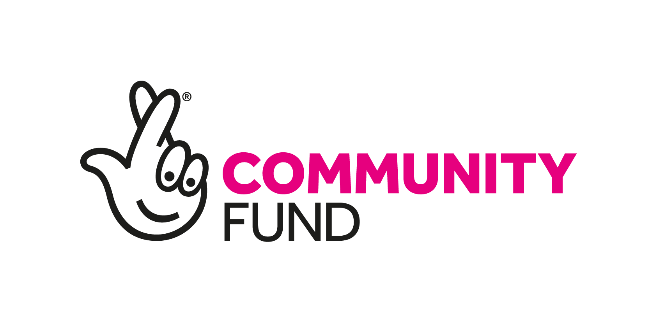 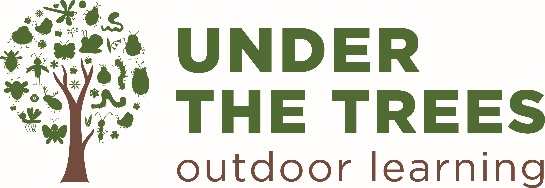 Volunteer Application FormWe are excited that you are interested in volunteering with us! By filling in the form below we will be able to get an idea of what you would like to do and how much time you are able to give; this will help us match you to the right role within our charity.Please return to: volunteers@underthetrees.co.ukOr: Units F-G, Newhouse Business Park, Grangemouth, FK3 8LLAvailabilityPlease indicate which days and times you would prefer to volunteer with us. Please note that some opportunities are only available on certain days within certain hours.Name:Contact Address:Postcode:Phone Number:Email:Please tell us a little bit about why you would like to volunteer with Under the Trees. Please also tell us about any skills, qualifications, interests, and/or experience that may be relevant to volunteering with us:MorningAfternoonEveningMondayTuesdayWednesdayThursdayFridaySaturdaySunday